EASY SPICED APPLE CUPCAKES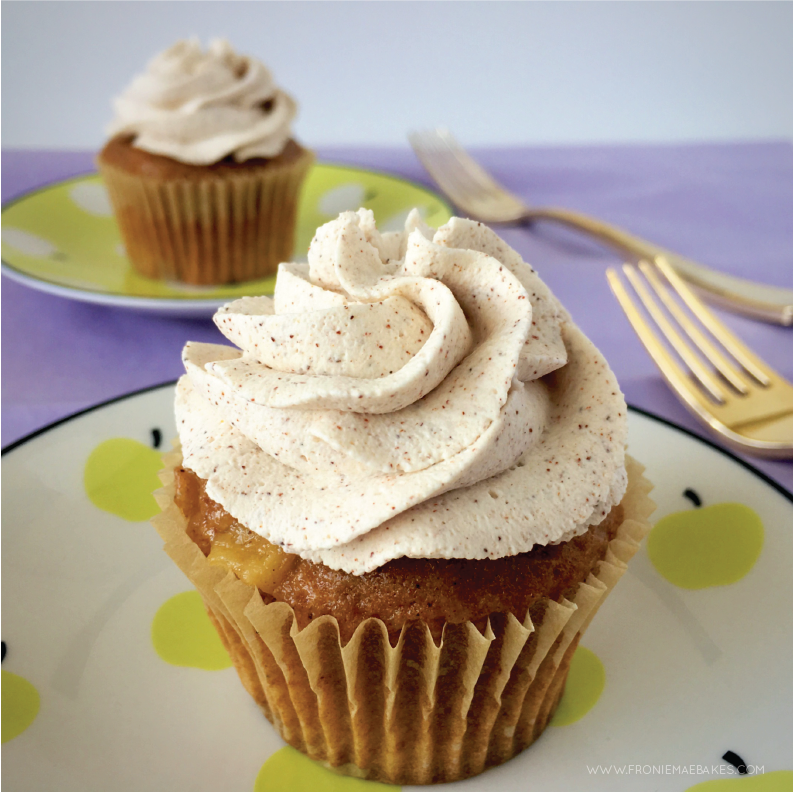 www.FronieMaeBakes.comINGREDIENTS:1 Spice Cake Mix21 ounce can of Apple Pie Filling2 eggs1 teaspoon Vanilla ExtractDIRECTIONS:Step 1: Pour apple pie filling out on a cutting board and chop up apples into bite-sized pieces with a fork. Scoop all of the apples and the filling they came in, into a large bowl.Step 2: Add the cake mix, eggs and vanilla extract into the bowl with the apple pie filling. Mix together by hand until combined. Step 3: Place 18-24 cupcake liners into cupcake pans. Fill each liner about 2/3 full of batter.Step 4: Bake at 350 degrees for 12-15 minutes. Insert a toothpick into the center of a cupcake, if it pulls out clean your cupcakes are done. If batter still appears on toothpick, bake for an additional 2-3 minutes. Sometimes the apple filling leaves "wet" looking spots on the top of the cupcake, but as long as the toothpick test comes out clean they are done. Step 5: Place cupcakes on a wire rack to cool while making whipped cream or serve them warm with ice cream. 